PRACA DYPLOMOWA MAGISTERSKATemat: [ Tytuł pracy ] Recenzent: ........................................... Promotor: .......................................... Dziekan: ..........................................Wyrażam zgodę / nie wyrażam zgody naudostępnianie mojej pracy dyplomowej.................   ............................. data              podpis  OŚWIADCZENIEŚwiadomy/a odpowiedzialności prawnej oświadczam, że złożona praca inżynierska/magisterska* pt.: [ tytuł pracy ] została napisana przeze mnie samodzielnie. Równocześnie oświadczam, że w pracy wykorzystano tylko cytowaną literaturę a więc praca nie narusza praw autorskich w rozumieniu ustawy z dnia 4 lutego 1994 roku o prawie autorskim i prawach pokrewnych (Dz. U. 1994, nr 24, poz. 83) oraz dóbr osobistych chronionych prawem cywilnym. Ponadto praca nie zawiera informacji i danych uzyskanych w sposób nielegalny i nie była wcześniej przedmiotem innych procedur urzędowych związanych z uzyskaniem dyplomów lub tytułów zawodowych uczelni wyższej. Oświadczam ponadto, że niniejsza wersja pracy jest identyczna z załączoną wersją elektroniczną na płycie CD. Na podstawie art. 75 §2 kodeksu postępowania administracyjnego wnoszę o odebranie tego oświadczenia jako dowodu prawdziwości okoliczności w nim podatnych, przy czym jestem świadomy odpowiedzialności karnej z art. 233 §1 i §6 k.k. za złożenie fałszywego oświadczenia. ………………………………………  podpis * niepotrzebne skreślić UNIWERSYTET MORSKI W GDYNIWYDZIAŁ ELEKTRYCZNYKatedra [ Nazwa Katedry ]Nr ewidencyjny:.............................................Data złożenia pracy:......................................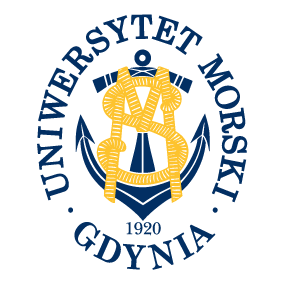 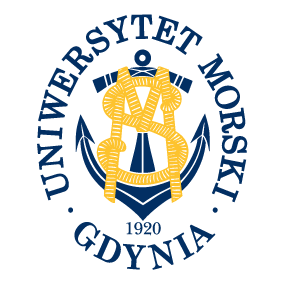 Dyplomant:[ Imię/imiona Nazwisko ]Numer albumu: [ numer ]Specjalność: [ specjalność ][ specjalność ]Promotor:[ Imię Nazwisko wraz z tytułami ]Ocena: [ocena]Recenzent[ Imię Nazwisko wraz z tytułami ]Ocena: [ocena]Data egzaminu:[ dd.mm.rrrr ]Wynik studiów: [ocena ]………………..........................................Imię i NazwiskoGdynia, dnia [data oświadczenia] r.